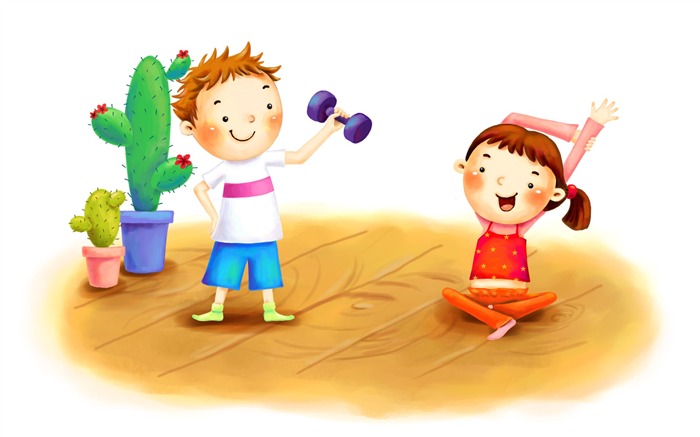 Динамическая пауза «Продукты питания»Раз, два, три, четыре, пять- будем весело шагать!Ручками махаем, ножки поднимаем. Шагают по кругуВ магазин скорей пойдемИ продуктов наберем. Быстрый шагПосмотри по сторонам,Что сегодня кушать нам. Руки на поясе, повороты головы в сторонуВыбрать может молокоИли взять конфет кулек. Руки на поясе, поднимание плеч вверх, внизВсе в корзину наберем, Круговые движения рук впередДома быстро разберем. Круговые движения рук назадМы возьмем крупы и сыра,Не забудем про кефир. Наклоны вперед, руки опускаем внизС хлебных полок магазинаХлебушко домой возьмем. Прыжки на местеМы набрали все продукты, можно немного отдохнуть. Дыхательная гимнастика «Шарик»:Вдох – носом, выдох – ртом со звуком «ш-ш-ш». Повторить 3 раза.Динамическая пауза «Часики»Вышел повар как-то раз Дети преступают с ноги на ногу,Посмотреть, который час. руки на поясе.Тик-так, тик-так. Ставят руки на пояс и качают головойВлево –тик, влево и право.Вправо – так.И мы можем тоже так – Ставят руки на пояс, ноги на ширину плеч,Тик- так, тик – так. наклоны туловища влево, вправо.Что же, повар, ты стоишь, Пожимают плечами.За часами не следишь? Грозят пальчиком.Раз, два, три, четыре, пять – Наклоны вперед, разводя руки в стороны.Вот остыл обед опять!